AUDIT-VORLAGE FÜR KLINISCHE FORSCHUNG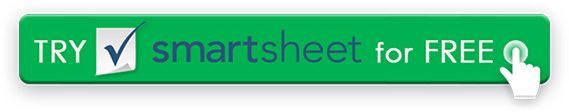 KRANKENAKTE NR.AUFNAHMEDATUMAUFNAHMEDATUMAUFNAHMEDATUMNAME DES BEAUFSICHTIGENDEN ARZTESBEWERTET VONDATUM DER ÜBERPRÜFUNGDATUM DER ÜBERPRÜFUNGDATUM DER ÜBERPRÜFUNGFORSCHUNG, EXPERIMENTE UND VERSUCHETRIFFT DAS ZU?TRIFFT DAS ZU?TRIFFT DAS ZU?TRIFFT DAS ZU?TRIFFT DAS ZU?TRIFFT DAS ZU?DOKUMENTATION VORHANDENDOKUMENTATION VORHANDENFORSCHUNG, EXPERIMENTE UND VERSUCHEJAJANEINNEINNEINNEINJANEINEINWILLIGUNG DES PATIENTEN IN DIE TEILNAHMEBESCHREIBUNG DES ERWARTETEN NUTZENSBESCHREIBUNG POTENZIELLER RISIKENBESCHREIBUNG ALTERNATIVER VERFAHRENERLÄUTERUNG DES DERZEITIGEN VERFAHRENSEINWILLIGUNGSERKLÄRUNGEN UNTERSCHRIEBENRECHT DES PATIENTEN AUF PRIVATSPHÄRE UND VERTRAULICHKEITVERFAHREN STIMMT MIT DER EINWILLIGUNGSERKLÄRUNG ÜBEREINWENN FÜR EINEN ARTIKEL "NEIN" AUSGEWÄHLT WURDE, ERLÄUTERN SIE BITTE:WENN FÜR EINEN ARTIKEL "NEIN" AUSGEWÄHLT WURDE, ERLÄUTERN SIE BITTE:WENN FÜR EINEN ARTIKEL "NEIN" AUSGEWÄHLT WURDE, ERLÄUTERN SIE BITTE:WENN FÜR EINEN ARTIKEL "NEIN" AUSGEWÄHLT WURDE, ERLÄUTERN SIE BITTE:WENN FÜR EINEN ARTIKEL "NEIN" AUSGEWÄHLT WURDE, ERLÄUTERN SIE BITTE:WENN FÜR EINEN ARTIKEL "NEIN" AUSGEWÄHLT WURDE, ERLÄUTERN SIE BITTE:WENN FÜR EINEN ARTIKEL "NEIN" AUSGEWÄHLT WURDE, ERLÄUTERN SIE BITTE:WENN FÜR EINEN ARTIKEL "NEIN" AUSGEWÄHLT WURDE, ERLÄUTERN SIE BITTE:WENN FÜR EINEN ARTIKEL "NEIN" AUSGEWÄHLT WURDE, ERLÄUTERN SIE BITTE:VERZICHTSERKLÄRUNGAlle Artikel, Vorlagen oder Informationen, die von Smartsheet auf der Website bereitgestellt werden, dienen nur als Referenz. Obwohl wir uns bemühen, die Informationen auf dem neuesten Stand und korrekt zu halten, geben wir keine Zusicherungen oder Gewährleistungen jeglicher Art, weder ausdrücklich noch stillschweigend, über die Vollständigkeit, Genauigkeit, Zuverlässigkeit, Eignung oder Verfügbarkeit in Bezug auf die Website oder die auf der Website enthaltenen Informationen, Artikel, Vorlagen oder zugehörigen Grafiken. Jegliches Vertrauen, das Sie auf solche Informationen setzen, erfolgt daher ausschließlich auf Ihr eigenes Risiko.